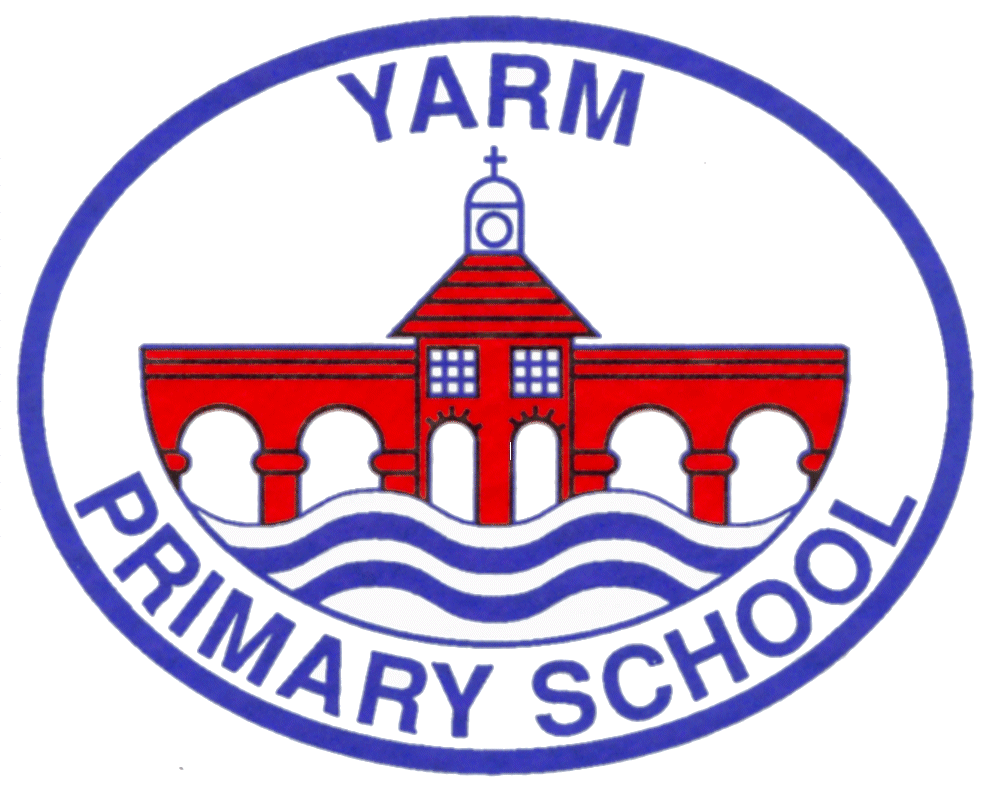 Yarm Primary School Nursery ApplicationChild’s Full Name:  	______________________________________________________Child’s Date of Birth:  	___________________________	Male  /  Female (please circle)Home Address:  		____________________________________________________________________________________________________________Postcode:  			______________________________________________________Mother’s Name:  		______________________________________________________Contact Number:  		______________________________________________________  Email Address:  		______________________________________________________Father’s Name:  		______________________________________________________Contact Number:  		______________________________________________________Email Address:  		______________________________________________________Names of siblings in school:  ___________________________________________________Preference: 			Morning (8.45am-11.45am) Afternoon (12.30pm-3.30pm)      (Please circle)	- - - - - - - - - - - - - - - - - - - - - - - - - - - - - - - - - - - - - - - - - - - - - - - - - - - - - - - - - - - - - - - - - - - - - - Office use only:		Start date:	_____________________	AM   /   PMNotes:			1 – 1Sent DocsSIMSPPPMRegDocs to N